Nod y Wers: Defnyddio atlas i fapio taith 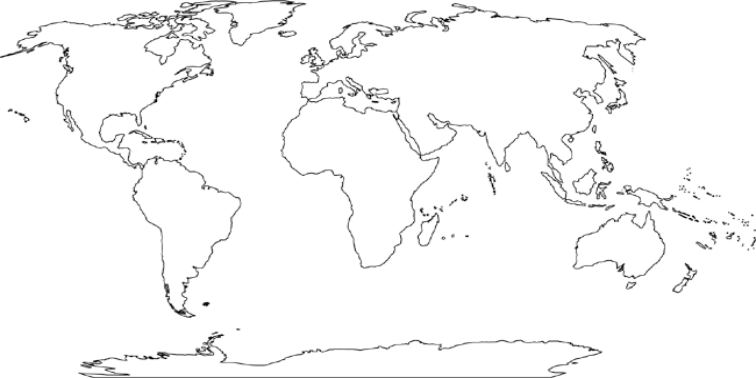 • Defnyddiwch atlas a rhowch label ar gyfandiroedd a moroedd y byd: Ewrop, Asia, Gogledd America, De America, Affrica, Awstralasia, Antarctica, Cefnfor Tawel, Cefnfor Iwerydd, Cefnfor India.• Rhowch label a lliwiwch y DU a Brasil.  • Marciwch daith A.R. Wallace o'r DU i Frasil.